Holliston Housing Authority Fair Housing Marketing PlanIntroductionThe Holliston Housing Authority (“LHA”), its Board, and staff are responsible for implementing federal and state civil rights laws that affect the admission, occupancy, and procurement of services for the LHA. When developing, marketing, or leasing units, the following Fair Housing Marketing Plan applies. I. Federal Fair Housing LawsThe Fair Housing Act (Title VIII Of The Civil Rights Act Of 1968) As amended, prohibits discrimination in the sale, rental, and financing of dwellings based on race, color, religion, sex, familial status, national origin, or disability. Title VI Of The Civil Rights Act Of 1964Prohibits discrimination based on race, color, or national origin in any program or activity receiving federal financial assistance. Age Discrimination Act of 1975Prohibits discrimination based on age in any program or activity receiving federal financial assistance. Exceptions may apply when age is used as part of criterion for a program that has a statutory age limit, or is otherwise statutorily authorized.Section 504 of the Rehabilitation Act of 1973 As amended, prohibits discrimination against persons with disabilities in any program or activity receiving federal financial assistance. Title II of the Americans with Disabilities ActProhibits discrimination against person with disabilities in all services, programs, and activities of state and local public entities. The Architectural Barriers Act of 1968Requires buildings and facilities that are constructed by or on behalf of the United States, or leased by the United States, or buildings financed in whole or in part by a grant or loan made by the United States, to be accessible to persons with disabilities. II. Massachusetts Fair Housing LawM.G.L. c. 151BProhibits discrimination on the basis of race, color, religious creed, national origin, sex, age, ancestry, genetic information, veteran/military status, sexual orientation, gender identity, marital status, presence of children, disability or receipt of public assistance, including housing subsidies in the sale, rental, or lease of covered dwelling units, including publicly assisted dwelling units. Massachusetts Equal Rights Law (M.G.L. c. 93, § 102) Provides that all persons within the Commonwealth of Massachusetts, regardless of sex, race, color, creed, or national origin, shall have equal rights to make and enforce contracts, and to inherit, purchase, lease, sell, hold, and convey real and personal property.Article CXIV of the Massachusetts Constitution Provides that “no otherwise qualified handicapped individual shall, solely on the reason of his handicap, be excluded from the participation in, denied the benefits of, or be subject to discrimination under any program or activity within the Commonwealth.”       D.  M.G.L. c 121B, § 32Prohibits discrimination and segregation in LHA-operated housing on the basis of race, color, creed, religion, blindness or physical handicap.III. Fair Housing Marketing PlanThis Fair Housing Marketing Plan (“FHMP”) is adopted in accordance with the federal and state laws listed above, as well as state-aided public housing regulations at 760 CMR 4.07. Pursuant to 760 CMR 4.07, the LHA shall biennially determine whether the percentage for each minority group in the LHA’s housing by program (i.e., elderly/handicapped program and family program) is significantly below the percentage for the minority group in the city or town or in the general population of the applicable metropolitan statistical area (“MSA”), whichever is greater, and, if so, shall update and implement this FHMP to ensure affirmative outreach to the minority group. The LHA has an ongoing responsibility to ensure that people in the local city or town, the primary MSA, and the communities from which applicants have historically applied for housing are aware of the availability of units and given an opportunity to apply. The LHA shall initiate a marketing effort whenever any of the following situations occur:the LHA has any minority group among its tenant population that is significantly  below the percentage for the minority group in the town of Holliston or in the general population of the Boston-Cambridge-Newton MSA, whichever is greater;the waiting list, including available MRVP vouchers, is less than the number of applicants anticipated to be placed in the next 12 months; applications for new programs or units will be accepted; or the overall minority household population (where at least one household member is a minority) is less than the LHA’s Affirmative Action Goal adopted pursuant to 760 CMR 5.10(3).  IV. Demographics of The Town of Holliston AND Boston-Cambridge-Newton MSAThe Holliston used the data tool provided by the Massachusetts Department of Housing and Community Development Data Tool provided in public housing notice 2022-03 as data source to fill in the following information. Percentage of town of Holliston that is: 	Black or African-American:		__ _ _0.9____ %Asian:					_____5.4____ %	Native Hawaiian or Pacific Islander:	_____0.0____ % 	American Indian or Alaskan Native:	_____0.0____ %	Hispanic/Latino: 			_____3.8___ %Percentage of Boston-Cambridge-Newton MSA that is: 	Black or African-American:		______8.2___ %Asian:					______8.4___ %	Native Hawaiian or Pacific Islander:	______0.0___ % 	American Indian or Alaskan Native:	____ _0.1____ %	Hispanic/Latino: 			_____11.9___ %Percentage of LHA elderly/handicapped tenant population that is:	Black or African-American:		______0.01___ %Asian:					______0.03___ %	Native Hawaiian or Pacific Islander:	______0.00___ % 	American Indian or Alaskan Native:	______0.00___ %	Hispanic/Latino: 			______0.00___ %Percentage of LHA family tenant population that is:	Black or African-American:		______0.07___ %Asian:					______0.00___ %	Native Hawaiian or Pacific Islander:	______0.00__ % 	American Indian or Alaskan Native:	______0.00___ %	Hispanic/Latino: 			______0.00__ %V. MARKETING CONTENT – GENERALLYA. 	Marketing for LHA units, as well as for the LHA as a whole, will provide information, maximum opportunity, and otherwise attract eligible persons protected under federal and state fair housing laws who are less likely to apply. 	B. 	When undertaking marketing efforts, the LHA shall utilize the following advertising methods:i. Advertisements will be posted on the LHA’s website and social media accounts. Social media postings will be made in all threshold languages, as determined by the LHA’s Language Access Plan adopted pursuant to 760 CMR 4.02(1)(e).ii. Advertisements will be shared with the local fair housing commission, area religious institutions, local and regional housing agencies, civic groups, social services agencies, and other local community organizations, including:Housing Consumer Education Center, SMOC FraminghamSpanish American Center, LeominsterBrazilian American Center, FraminghamChinese Bible Church, LexingtonChinese Gopal Church, SouthboroughCallahan Center, FraminghamHolliston Council on Aging, HollistonWayside Youth and Family Resource Center, FraminghamAfrican Cultural Services Inc, WalthamBoston Fair Housing Commission Metro Listiii. Advertisements will be placed in the digital or print versions of local and regional newspapers, including:The Metro-West NewsWorcester Telegram & Gazetteiv. Advertisements will be placed in the print versions of non-English publications (in the language of the publication) based on the prevalence of particular language groups in the regional area, including:SampanBrazilian TimesVocero Hispano C. 	All materials being used for advertisements should direct potential applicants to the online application at CHAMP and indicate that paper applications may be downloaded and printed out from the DHCD website or picked up at the management office of any local housing authority.  Applicants may also request that an LHA send them an application by mail.D. 	Application information must also include a statement regarding the LHA’s obligation not to discriminate in the selection of applications.E. 	The size of the advertisements, including the content of the advertisement, as well as the dates of the advertising, will be comparable across regional, local, and minority newspapers. F. 	The local residency preference will not be advertised so as not to discourage non-local potential applicants.G. 	The Fair Housing logo () and slogan (“Equal Housing Opportunity”) will be included in all marketing materials. All marketing will be comparable in terms of the description of the opportunity available and the dates of marketing, regardless of the marketing type (e.g., local newspaper vs. minority newspaper).   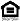 H. 	All marketing will offer reasonable accommodations in the application process. VI. SPECIAL EFFORTS TO ATTRACT MINORITY APPLICANTSA. 	The Holliston Housing Authority will make special efforts to attract applications from member of underrepresented minority groups to apply.B.	In addition to local and regional newspapers, advertisements will be placed in newspapers that serve minority groups and other groups protected under fair housing laws, including:SampanBrazilian TimesVocero HispanoNotices will also be sent to organizations to ensure affirmative outreach to under-represented minority groups identified in accordance with 760 CMR 4.07 including:The Asian American Civic AssociationBlack Ministerial Alliance of Greater Boston Casa EsperanzaVII. OUTREACH EFFORTS TO PERSONS WITH DISABILITIESA. 	The Holliston Housing Authority will make outreach efforts to persons with disabilities to apply for available units. These efforts include but are not limited to giving notice to:Massachusetts Accessible Housing Registry (MassAccess) Any Successor Website or Registry to MassAccess ( accordance with the M.G.L. C. 151B, § 4(7A).)Callahan Center, FraminghamHolliston Council on Aging, HollistonBoston Fair Housing Commission Metro ListB. 	All marketing will offer reasonable accommodations in the application process. The LHA will also provide application materials in alternative formats, engage in alternative means of communication through auxiliary aids and services, and/or provide assistance with the application process as necessary to ensure that persons with disabilities are reasonably accommodated and have equally effective access to the LHA’s programs.VIII.  LANGUAGE ASSISTANCE FOR APPLICANTS WITH LIMITED ENGLISH PROFICIENCYMarketing informational materials will provide notice of free language assistance to applicants, translated into the languages of Limited English Proficiency (“LEP”) populations anticipated to apply in accordance with the LHA’s Language Access Plan.VIII. MARKETING TIMELINEA. 	All advertisements will run annually a minimum of two times. The first set of advertisements will run as soon as possible after the LHA determines that marketing efforts are necessary. The second set of advertisements will begin running at least thirty (30) days after the end of the first set of advertisements. B. 	All advertisements will be designed to attract attention. 